18  мая 2022 годапрошёл 2 онлайн- олимпиада по ментальной арифметике среди воспитанников детских садов города Ярославля. В финале   приняли участие  16 детских садов 19 дошкольников 5-ти, 6-ти, 7-ти лет.ДОУ №№ 6,10,16,84,92,94,97,106,120,142,150,212,215, 218,227,235Преодолев отборочные туры в своих детских садах, в финале олимпиады среди детей 5-6 лет победилиноминация  «Счет столбцы. Устный счет» 1 место- воспитанник МДОУ «Детского сада № 84», 2 место  воспитанник МДОУ «Детского сада № 97», 3 место  воспитанник МДОУ «Детского сада № 235».номинация «Счет  на скорость 6 лет»1 место- воспитанник МДОУ «Детского сада № 235», 2 место  воспитанник МДОУ «Детского сада № 84», 3 место  воспитанник МДОУ «Детского сада № 16».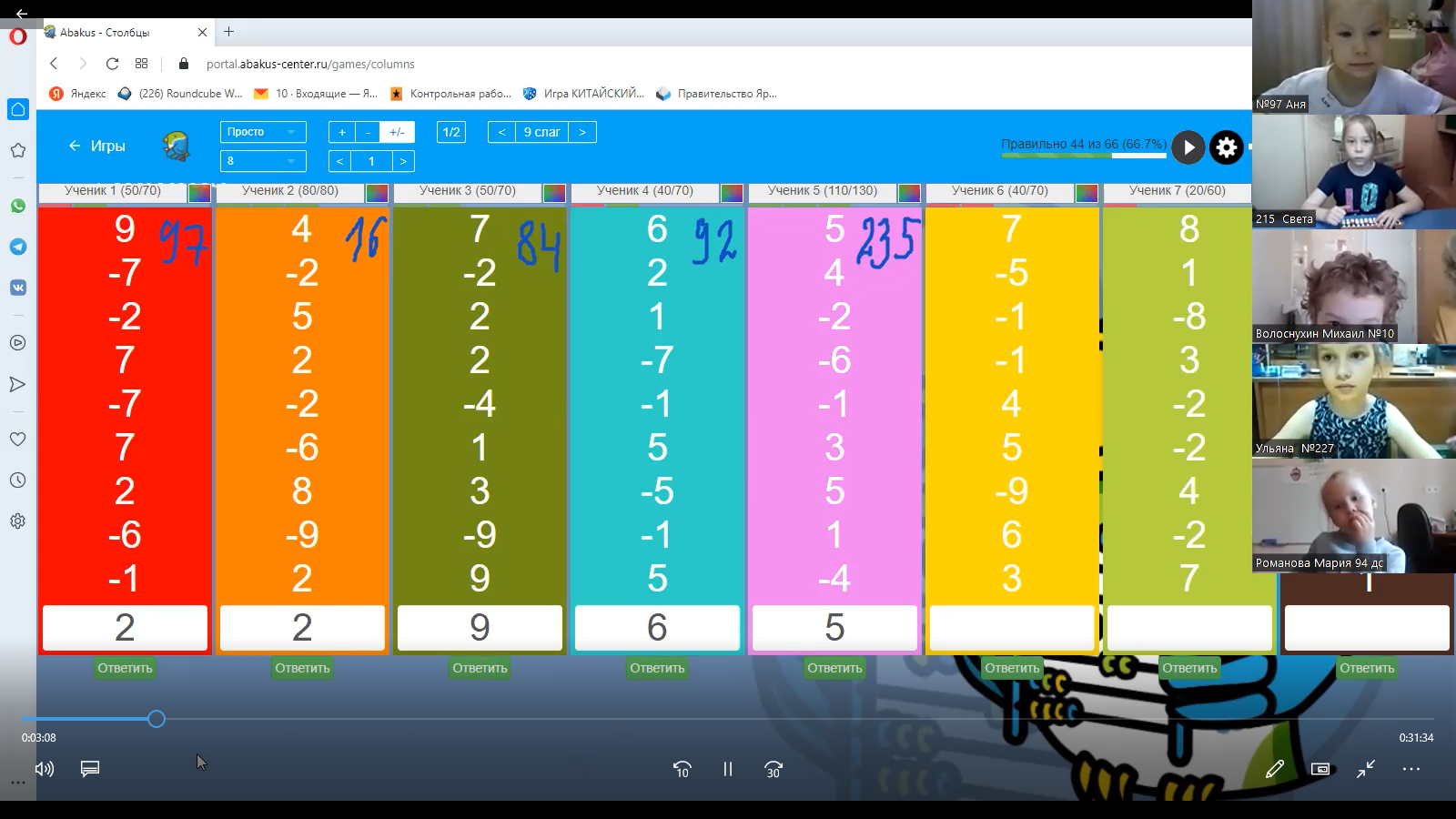 номинация  «Счет  на абакусе – столбцы 10 слагаемых»  среди детей 5-ти лет1 место- воспитанник МДОУ «Детского сада № 235», 2 место  воспитанник МДОУ «Детского сада № 97», 3 место  воспитанник МДОУ «Детского сада № 212».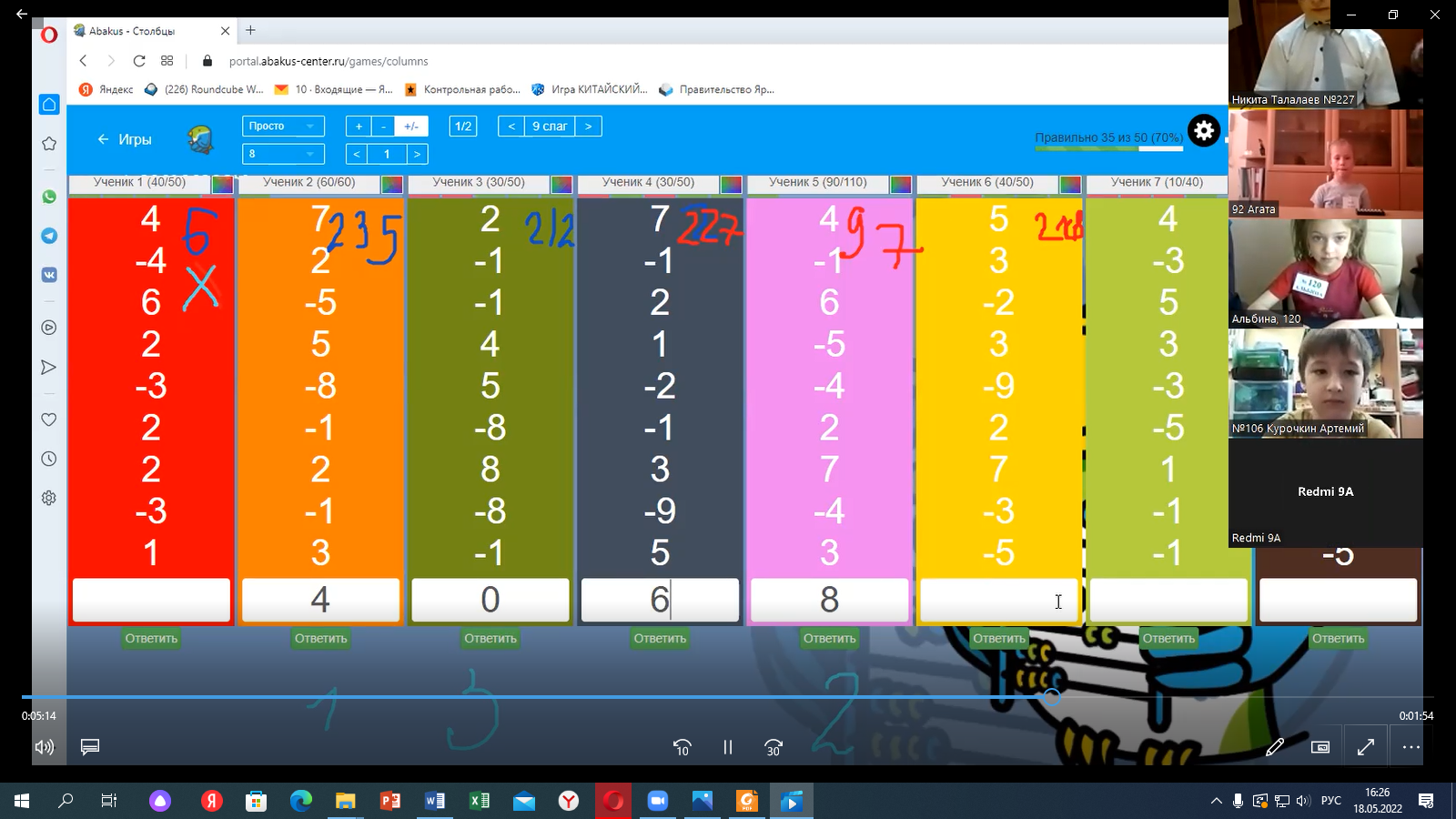 в финале  олимпиады среди детей 6-7 лет победилиноминация  «Счёт столбцы. Устный счет» 1 место- воспитанник МДОУ «Детского сада № 120», 2 место  воспитанник МДОУ «Детского сада № 150», 3 место  воспитанник МДОУ «Детского сада № 94».номинация «Счёт  на скорость» среди детей 6-7 лет победили1 место- воспитанник МДОУ «Детского сада № 10», 2 место  воспитанник МДОУ «Детского сада № 194», 3 место  воспитанники МДОУ «Детского сада № 120».Дошкольники 3 этапа  продемонстрировали свое умение считать не только  на счетах, и 6 этапов по 10 слагаемых ментально (счет в уме).Поздравляем победителей и призеров!!!Также дошкольники продемонстрировали свои умения считать  на скорость:           на время: 1 секунда 10 слагаемых; 0,5 секунды 5 слагаемых однозначные числа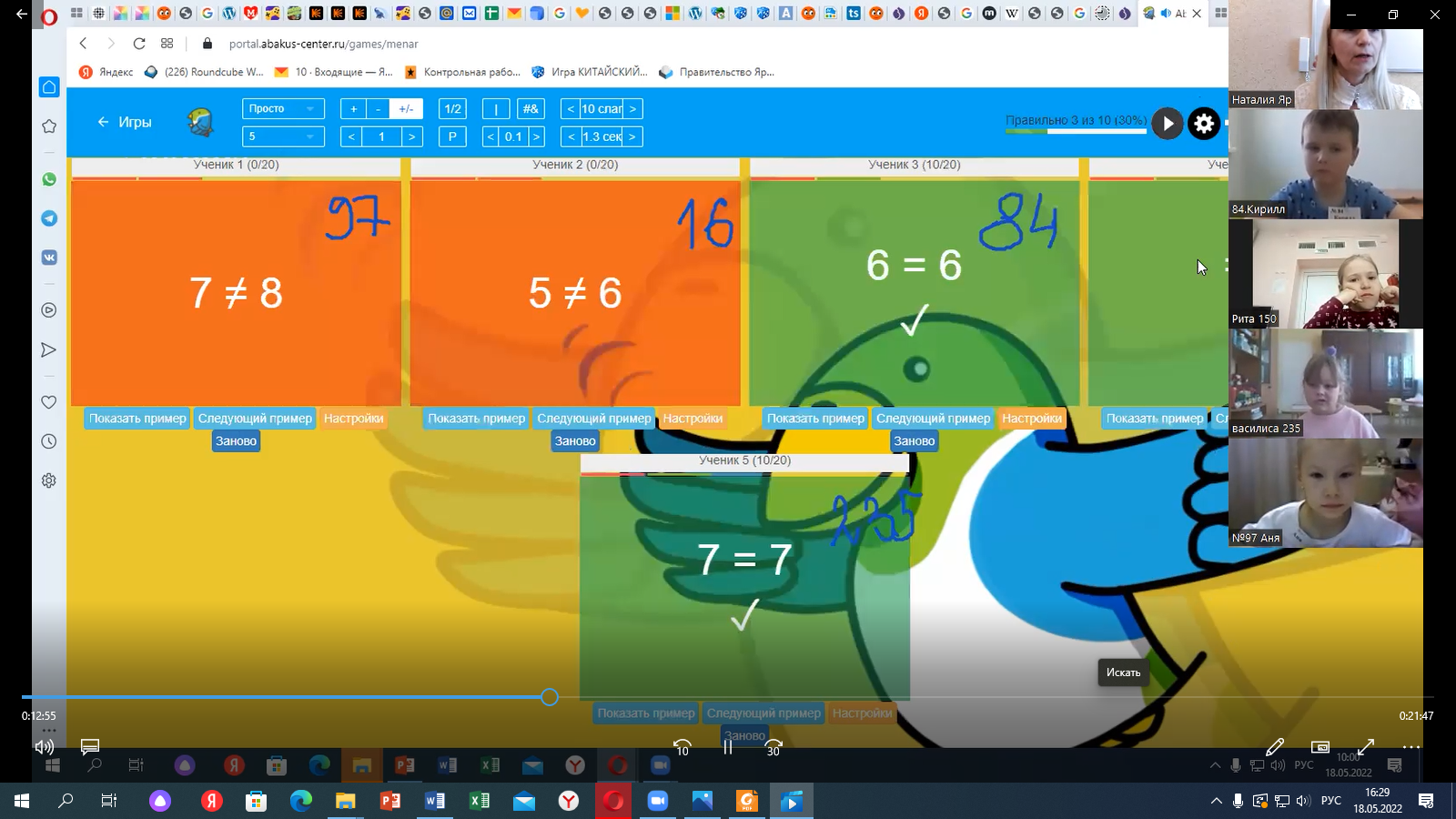 